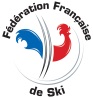 INFORMATIONS SUR LE STAGE Hébergement : Résidence Chalet Cosy - 67 place Jean Berthod - 73620 HAUTELUCEArrivée le dimanche soir : OUI          NON          heure d’arrivée :                      Repas : OUI             NON                  Coût de la formation : 300 €Ce formulaire doit être rempli et renvoyé par courrier accompagné d’un chèque de 300 € libellé à l’ordre de la FFS et de la copie du PSC1 ou d’un diplôme équivalent, à l’adresse suivante :FFS – A l’attention de Patricia LAGIER – 50 rue des Marquisats – 74000 ANNECYPréinscription par mail possible à plagier@ffs.frDate limite d’inscription : 9 juin 2017COACH SKI FORMELibellé de la formation Module « Activités Hors Neige »Dates et lieu de la formationDu 26 au 30 juin 2017 – LES SAISIES (73)Comité organisateurFFSNomPrénomNé(e) leNationalitéN° licenceNo TélEmailProfessionAdresseClubNo FFS ComitéNom  PrésidentNombre de licenciés Email du clubNombre de cadres fédérauxFait àle Signature du Président et Tampon clubSignature du Président et Tampon clubSignature du Président et Tampon clubSignature du Président et Tampon club